横河镇农村危房改造领域基层政务公开标准目录横河镇农村危房改造领域基层政务公开标准目录横河镇农村危房改造领域基层政务公开标准目录横河镇农村危房改造领域基层政务公开标准目录横河镇农村危房改造领域基层政务公开标准目录序号过程公开事项公开事项公开内容公开依据公开时限公开主体公开渠道和载体（“圃”表示必选项，“哟”表示可选项）公开渠道和载体（“圃”表示必选项，“哟”表示可选项）公开对象公开对象公开方式公开方式公开  层级公开  层级序号过程一级 事项二级事 项公开内容公开依据公开时限公开主体公开渠道和载体（“圃”表示必选项，“哟”表示可选项）公开渠道和载体（“圃”表示必选项，“哟”表示可选项）全社 会特定 群众主动依申请县级乡  （镇） 级1决策部门 文件农村危房 改造相关 文件文件分类、生 成日期、标题 、文号、有效 性、关键词和 具体内容等《政府信息公开条例》、《关  于全面推进政务公开工作的意  见》及其实施细则、《中共中  央办公厅 国务院办公厅关于建 立健全信息发布和政策解读机制的意见》信 息 形 成 之 日 起 20 个 工 作 日 内横河镇住 房和城乡 建设管理 局u政府网站口两微一端口广播电视口公开查阅点 口便民服务站口政府公报口发布会/听证会 口纸质媒体口政务服务中心 口入户/现场√√√√1决策部门 文件农村危房 改造相关 文件文件分类、生 成日期、标题 、文号、有效 性、关键词和 具体内容等《政府信息公开条例》、《关  于全面推进政务公开工作的意  见》及其实施细则、《中共中  央办公厅 国务院办公厅关于建 立健全信息发布和政策解读机制的意见》信 息 形 成 之 日 起 20 个 工 作 日 内横河镇住 房和城乡 建设管理 局口社区/企事业单位公示栏（电子 屏）口其他口社区/企事业单位公示栏（电子 屏）口其他√√√√2决策政策 解读上 级 政 策 解读着重解读政策 措施的背景依 据、 目标任务 、主要内容 、 涉及范围、执 行标准， 以及 注意事项、关 键词涂释、惠 民利民举措、 新旧政策差异 等。《政府信息公开条例》、《关  于全面推进政务公开工作的意  见》及其实施细则、《中共中  央办公厅 国务院办公厅关于建 立健全信息发布和政策解读机制的意见》信息形成 之日起20 个工作日 内横河镇住 房和城乡 建设管理 局u政府网站口两微一端口广播电视口公开查阅点 口便民服务站口政府公报口发布会/听证会 口纸质媒体口政务服务中心 口入户/现场√√√√2决策政策 解读上 级 政 策 解读着重解读政策 措施的背景依 据、 目标任务 、主要内容 、 涉及范围、执 行标准， 以及 注意事项、关 键词涂释、惠 民利民举措、 新旧政策差异 等。《政府信息公开条例》、《关  于全面推进政务公开工作的意  见》及其实施细则、《中共中  央办公厅 国务院办公厅关于建 立健全信息发布和政策解读机制的意见》信息形成 之日起20 个工作日 内横河镇住 房和城乡 建设管理 局口社区/企事业单位公示栏（电子 屏）口其他口社区/企事业单位公示栏（电子 屏）口其他√√√√3决策政策 解读本 级 政 策 解读着重解读政策 措施的背景依 据、 目标任务 、主要内容 、 涉及范围、执 行标准， 以及 注意事项、关 键词涂释、惠 民利民举措、 新旧政策差异 等。《政府信息公开条例》、《关  于全面推进政务公开工作的意  见》及其实施细则、《中共中  央办公厅 国务院办公厅关于建 立健全信息发布和政策解读机制的意见》信息形成 之日起20 个工作日 内横河镇住 房和城乡 建设管理 局u政府网站口两微一端口广播电视口公开查阅点 口便民服务站口政府公报口发布会/听证会 口纸质媒体口政务服务中心 口入户/现场√√√√3决策政策 解读本 级 政 策 解读着重解读政策 措施的背景依 据、 目标任务 、主要内容 、 涉及范围、执 行标准， 以及 注意事项、关 键词涂释、惠 民利民举措、 新旧政策差异 等。《政府信息公开条例》、《关  于全面推进政务公开工作的意  见》及其实施细则、《中共中  央办公厅 国务院办公厅关于建 立健全信息发布和政策解读机制的意见》信息形成 之日起20 个工作日 内横河镇住 房和城乡 建设管理 局口社区/企事业单位公示栏（电子 屏）口其他口社区/企事业单位公示栏（电子 屏）口其他√√√√序号过程公开事项公开事项公开内容公开依据公开时限公开主体公开渠道和载体（“圃”表示必选项，“哟”表示可选项）公开渠道和载体（“圃”表示必选项，“哟”表示可选项）公开对象公开对象公开方式公开方式公开  层级公开  层级序号过程一级 事项二级事 项公开内容公开依据公开时限公开主体公开渠道和载体（“圃”表示必选项，“哟”表示可选项）公开渠道和载体（“圃”表示必选项，“哟”表示可选项）全社 会特定 群众主动依申请县级乡  （镇） 级4计划计划 实施任务分配及时公开农村 危房改造补助 农户名单《住房城乡建设部 财政部 国 务院扶贫办关于加强和完善建 档立卡贫困户等重点对象农村 危房改造若干问题的通知》等；山西省住房和城乡建设厅 、山西省扶贫开发办公室转发 《关于加强和完善建档立卡贫 困户等重点对象农村危房改造 若干问题的通知》分 配 结 果 确 定 后 20 个 工 作 日 内横河镇住 房和城乡 建设管理 局u政府网站口两微一端口广播电视口公开查阅点 口便民服务站口政府公报口发布会/听证会 口纸质媒体口政务服务中心 口入户/现场√√√4计划计划 实施任务分配及时公开农村 危房改造补助 农户名单《住房城乡建设部 财政部 国 务院扶贫办关于加强和完善建 档立卡贫困户等重点对象农村 危房改造若干问题的通知》等；山西省住房和城乡建设厅 、山西省扶贫开发办公室转发 《关于加强和完善建档立卡贫 困户等重点对象农村危房改造 若干问题的通知》分 配 结 果 确 定 后 20 个 工 作 日 内横河镇住 房和城乡 建设管理 局u社区/企事业单位公示栏（电子 屏）口其他u社区/企事业单位公示栏（电子 屏）口其他√√√5计划计划 实施组织培训组织开展农村 建筑工匠培训 文件《住房城乡建设部 财政部 国 务院扶贫办关于加强和完善建 档立卡贫困户等重点对象农村 危房改造若干问题的通知》等；山西省住房和城乡建设厅 、山西省扶贫开发办公室转发 《关于加强和完善建档立卡贫 困户等重点对象农村危房改造 若干问题的通知》信 息 形 成 之 日 起 20 个 工 作 日 内横河镇住 房和城乡 建设管理 局u政府网站口两微一端口广播电视口公开查阅点 口便民服务站口政府公报口发布会/听证会 口纸质媒体口政务服务中心 口入户/现场√√√√5计划计划 实施组织培训组织开展农村 建筑工匠培训 文件《住房城乡建设部 财政部 国 务院扶贫办关于加强和完善建 档立卡贫困户等重点对象农村 危房改造若干问题的通知》等；山西省住房和城乡建设厅 、山西省扶贫开发办公室转发 《关于加强和完善建档立卡贫 困户等重点对象农村危房改造 若干问题的通知》信 息 形 成 之 日 起 20 个 工 作 日 内横河镇住 房和城乡 建设管理 局口社区/企事业单位公示栏（电子 屏）口社区/企事业单位公示栏（电子 屏）√√√√6管   理条件与标准农村危房 等 级 评 定 标准农村危房等级 评定相关标准《中华人民共和国预算法》、《政府信息公开条例》、《住  房城乡建设部 财政部关于印发 农村危房改造脱贫攻坚三年行  动方案的通知》、《住房城乡  建设部 财政部 国务院扶贫办  关于加强和完善建档立卡贫困  户等重点对象农村危房改造若  干问题的通知》、山西省住房  和城乡建设厅、山西省扶贫开  发办公室转发《关于加强和完  善建档立卡贫困户等重点对象  农村危房改造若干问题的通知  》信 息 形 成 之 日 起 20 个 工 作 日 内横河镇住 房和城乡 建设管理 局u政府网站口两微一端口广播电视口公开查阅点 口便民服务站口政府公报口发布会/听证会 口纸质媒体口政务服务中心 口入户/现场√√√√6管   理条件与标准农村危房 等 级 评 定 标准农村危房等级 评定相关标准《中华人民共和国预算法》、《政府信息公开条例》、《住  房城乡建设部 财政部关于印发 农村危房改造脱贫攻坚三年行  动方案的通知》、《住房城乡  建设部 财政部 国务院扶贫办  关于加强和完善建档立卡贫困  户等重点对象农村危房改造若  干问题的通知》、山西省住房  和城乡建设厅、山西省扶贫开  发办公室转发《关于加强和完  善建档立卡贫困户等重点对象  农村危房改造若干问题的通知  》信 息 形 成 之 日 起 20 个 工 作 日 内横河镇住 房和城乡 建设管理 局口社区/企事业单位公示栏（电子 屏）口其他口社区/企事业单位公示栏（电子 屏）口其他√√√√7管   理条件与标准农村危房 改造对象 申请条件农村危房改造 农户申请条件《中华人民共和国预算法》、《政府信息公开条例》、《住  房城乡建设部 财政部关于印发 农村危房改造脱贫攻坚三年行  动方案的通知》、《住房城乡  建设部 财政部 国务院扶贫办  关于加强和完善建档立卡贫困  户等重点对象农村危房改造若  干问题的通知》、山西省住房  和城乡建设厅、山西省扶贫开  发办公室转发《关于加强和完  善建档立卡贫困户等重点对象  农村危房改造若干问题的通知  》信 息 形 成 之 日 起 20 个 工 作 日 内横河镇住 房和城乡 建设管理 局u政府网站口两微一端口广播电视口公开查阅点 口便民服务站口政府公报口发布会/听证会 口纸质媒体口政务服务中心 口入户/现场√√√√7管   理条件与标准农村危房 改造对象 申请条件农村危房改造 农户申请条件《中华人民共和国预算法》、《政府信息公开条例》、《住  房城乡建设部 财政部关于印发 农村危房改造脱贫攻坚三年行  动方案的通知》、《住房城乡  建设部 财政部 国务院扶贫办  关于加强和完善建档立卡贫困  户等重点对象农村危房改造若  干问题的通知》、山西省住房  和城乡建设厅、山西省扶贫开  发办公室转发《关于加强和完  善建档立卡贫困户等重点对象  农村危房改造若干问题的通知  》信 息 形 成 之 日 起 20 个 工 作 日 内横河镇住 房和城乡 建设管理 局口社区/企事业单位公示栏（电子 屏）口其他口社区/企事业单位公示栏（电子 屏）口其他√√√√序号过程公开事项公开事项公开内容公开依据公开时限公开主体公开渠道和载体（“圃”表示必选项，“哟”表示可选项）公开渠道和载体（“圃”表示必选项，“哟”表示可选项）公开对象公开对象公开方式公开方式公开  层级公开  层级序号过程一级 事项二级事 项公开内容公开依据公开时限公开主体公开渠道和载体（“圃”表示必选项，“哟”表示可选项）公开渠道和载体（“圃”表示必选项，“哟”表示可选项）全社 会特定 群众主动依申请县级乡  （镇） 级8管   理条件与标准农村危房 改造资金 补助标准农村危房改造 资金补助标准信 息 形 成 之 日 起 20 个 工 作 日 内横河镇住 房和城乡 建设管理 局u政府网站口两微一端口广播电视口公开查阅点 口便民服务站口政府公报口发布会/听证会 口纸质媒体口政务服务中心 口入户/现场√√√√8管   理条件与标准农村危房 改造资金 补助标准农村危房改造 资金补助标准信 息 形 成 之 日 起 20 个 工 作 日 内横河镇住 房和城乡 建设管理 局口社区/企事业单位公示栏（电子 屏）口其他口社区/企事业单位公示栏（电子 屏）口其他√√√√9管   理条件与标准农村危房 改造竣工 合格标准农村危房改造 竣工验收要求《住房城乡建设部 财政部关于 印发农村危房改造脱贫攻坚三  年行动方案的通知》、《住房  城乡建设部 财政部 国务院扶  贫办关于加强和完善建档立卡  贫困户等重点对象农村危房改  造若干问题的通知》信 息 形 成 之 日 起 20 个 工 作 日 内横河镇住 房和城乡 建设管理 局u政府网站口两微一端口广播电视口公开查阅点 口便民服务站口政府公报口发布会/听证会 口纸质媒体口政务服务中心 u入户/现场√√√√9管   理条件与标准农村危房 改造竣工 合格标准农村危房改造 竣工验收要求《住房城乡建设部 财政部关于 印发农村危房改造脱贫攻坚三  年行动方案的通知》、《住房  城乡建设部 财政部 国务院扶  贫办关于加强和完善建档立卡  贫困户等重点对象农村危房改  造若干问题的通知》信 息 形 成 之 日 起 20 个 工 作 日 内横河镇住 房和城乡 建设管理 局口社区/企事业单位公示栏（电子 屏）口其他口社区/企事业单位公示栏（电子 屏）口其他√√√√10管   理对象 认定危改户认 定程序农村危房改造 申请程序《住房城乡建设部 财政部关于 印发农村危房改造脱贫攻坚三  年行动方案的通知》、《住房  城乡建设部 财政部 国务院扶  贫办关于加强和完善建档立卡  贫困户等重点对象农村危房改  造若干问题的通知》信 息 形 成 之 日 起 20 个 工 作 日 内横河镇住 房和城乡 建设管理 局u政府网站口两微一端口广播电视口公开查阅点 口便民服务站口政府公报口发布会/听证会 口纸质媒体口政务服务中心 口入户/现场√√√√10管   理对象 认定危改户认 定程序农村危房改造 申请程序《住房城乡建设部 财政部关于 印发农村危房改造脱贫攻坚三  年行动方案的通知》、《住房  城乡建设部 财政部 国务院扶  贫办关于加强和完善建档立卡  贫困户等重点对象农村危房改  造若干问题的通知》信 息 形 成 之 日 起 20 个 工 作 日 内横河镇住 房和城乡 建设管理 局口社区/企事业单位公示栏（电子 屏）口社区/企事业单位公示栏（电子 屏）√√√√11管   理对象 认定认定结果认定结果《住房城乡建设部 财政部关于 印发农村危房改造脱贫攻坚三  年行动方案的通知》、《住房  城乡建设部 财政部 国务院扶  贫办关于加强和完善建档立卡  贫困户等重点对象农村危房改  造若干问题的通知》信 息 形 成 之 日 起 20 个 工 作 日 内横河镇住 房和城乡 建设管理 局网站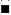 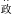 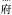 口两微一端口广播电视口公开查阅点 口便民服务站口政府公报口发布会/听证会 口纸质媒体口政务服务中心 口入户/现场√√√11管   理对象 认定认定结果认定结果《住房城乡建设部 财政部关于 印发农村危房改造脱贫攻坚三  年行动方案的通知》、《住房  城乡建设部 财政部 国务院扶  贫办关于加强和完善建档立卡  贫困户等重点对象农村危房改  造若干问题的通知》信 息 形 成 之 日 起 20 个 工 作 日 内横河镇住 房和城乡 建设管理 局口社区/企事业单位公示栏（电子 屏）口其他口社区/企事业单位公示栏（电子 屏）口其他√√√序号过程公开事项公开事项公开内容公开依据公开时限公开主体公开渠道和载体（“圃”表示必选项，“哟”表示可选项）公开渠道和载体（“圃”表示必选项，“哟”表示可选项）公开对象公开对象公开方式公开方式公开  层级公开  层级序号过程一级 事项二级事 项公开内容公开依据公开时限公开主体公开渠道和载体（“圃”表示必选项，“哟”表示可选项）公开渠道和载体（“圃”表示必选项，“哟”表示可选项）全社 会特定 群众主动依申请县级乡  （镇） 级12管   理预算 管理预算编制 和执行情 况预算、预算调 整、决算、预 算执行情况的 报告及报表有 关内容，部门 预算、决算及 报表有关内容《中华人民共和国预算法》 《政府信息公开条例》经 县 级 人 民 代 表 大 会 、 人 民 代 表 大 会 常 务 委 员 会 批 准 或 财 政 部 门 批 复 后 20横河镇住 房和城乡 建设管理 局u政府网站口两微一端口广播电视口公开查阅点 口便民服务站口政府公报口发布会/听证会 口纸质媒体口政务服务中心 口入户/现场√√√12管   理预算 管理预算编制 和执行情 况预算、预算调 整、决算、预 算执行情况的 报告及报表有 关内容，部门 预算、决算及 报表有关内容《中华人民共和国预算法》 《政府信息公开条例》经 县 级 人 民 代 表 大 会 、 人 民 代 表 大 会 常 务 委 员 会 批 准 或 财 政 部 门 批 复 后 20横河镇住 房和城乡 建设管理 局口社区/企事业单位公示栏（电子 屏）口其他口社区/企事业单位公示栏（电子 屏）口其他√√√13结果决策 部署决策部署 落实情况决策部署落实 情况等《关于全面推进政务公开工作 的意见》及其实施细则日内信 息 形 成 之 日 起 20 个 工 作 日 内横河镇住 房和城乡 建设管理 局u政府网站口两微一端口广播电视口公开查阅点 口便民服务站口政府公报口发布会/听证会 口纸质媒体口政务服务中心 口入户/现场√√√√13结果决策 部署决策部署 落实情况决策部署落实 情况等《关于全面推进政务公开工作 的意见》及其实施细则日内信 息 形 成 之 日 起 20 个 工 作 日 内横河镇住 房和城乡 建设管理 局口社区/企事业单位公示栏（电子 屏）口其他口社区/企事业单位公示栏（电子 屏）口其他√√√√14结果年度 任务 实施年度任务 执行情况年度工作完成 情况等《关于全面推进政务公开工作 的意见》及其实施细则信 息 形 成 之 日 起 20 个 工 作 日 内横河镇住 房和城乡 建设管理 局u政府网站口两微一端口广播电视口公开查阅点 口便民服务站口政府公报口发布会/听证会 口纸质媒体口政务服务中心 口入户/现场√√√√14结果年度 任务 实施年度任务 执行情况年度工作完成 情况等《关于全面推进政务公开工作 的意见》及其实施细则信 息 形 成 之 日 起 20 个 工 作 日 内横河镇住 房和城乡 建设管理 局口社区/企事业单位公示栏（电子 屏）口其他口社区/企事业单位公示栏（电子 屏）口其他√√√√序号过程公开事项公开事项公开内容公开依据公开时限公开主体公开渠道和载体（“圃”表示必选项，“哟”表示可选项）公开渠道和载体（“圃”表示必选项，“哟”表示可选项）公开对象公开对象公开方式公开方式公开  层级公开  层级序号过程一级 事项二级事 项公开内容公开依据公开时限公开主体公开渠道和载体（“圃”表示必选项，“哟”表示可选项）公开渠道和载体（“圃”表示必选项，“哟”表示可选项）全社 会特定 群众主动依申请县级乡  （镇） 级15回应关切舆情 收集 、热 点及 关键 问题 回应舆情收集 回应接受投诉、咨 询、建议等联 系电话、通信 地址等《政府信息公开条例》 、《关 于全面推进政务公开工作的意 见》及其实施细则信 息 形 成 之 日 起 20 个 工 作 日 内横河镇住 房和城乡 建设管理 局u政府网站口两微一端口广播电视口公开查阅点 口便民服务站口政府公报口发布会/听证会 口纸质媒体口政务服务中心 口入户/现场√√√√15回应关切舆情 收集 、热 点及 关键 问题 回应舆情收集 回应接受投诉、咨 询、建议等联 系电话、通信 地址等《政府信息公开条例》 、《关 于全面推进政务公开工作的意 见》及其实施细则信 息 形 成 之 日 起 20 个 工 作 日 内横河镇住 房和城乡 建设管理 局口社区/企事业单位公示栏（电子 屏）口其他口社区/企事业单位公示栏（电子 屏）口其他√√√√16回应关切舆情 收集 、热 点及 关键 问题 回应互动回应涉及群众切身 利益和舆论关 注的焦点、热 点及关键问题 等回应内容《政府信息公开条例》 、《关 于全面推进政务公开工作的意 见》及其实施细则布对大 ， 反根进 ， 布    发 ；重的速并作况发   时息及情快 ， 工情续 。 及信涉舆要应据展持横河镇住 房和城乡 建设管理 局u政府网站口两微一端口广播电视口公开查阅点 口便民服务站口政府公报口发布会/听证会 口纸质媒体口政务服务中心 口入户/现场√√√16回应关切舆情 收集 、热 点及 关键 问题 回应互动回应涉及群众切身 利益和舆论关 注的焦点、热 点及关键问题 等回应内容《政府信息公开条例》 、《关 于全面推进政务公开工作的意 见》及其实施细则布对大 ， 反根进 ， 布    发 ；重的速并作况发   时息及情快 ， 工情续 。 及信涉舆要应据展持横河镇住 房和城乡 建设管理 局口社区/企事业单位公示栏（电子 屏）口其他口社区/企事业单位公示栏（电子 屏）口其他√√√